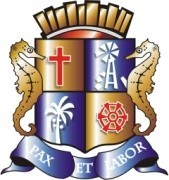 ESTADO DE SERGIPEPREFEITURA MUNICIPAL DE ARACAJUFUNDAÇÃO MUNICIPAL DE FORMAÇÃO PARA O TRABALHO – FUNDATCOORDENADORIA DE GESTÃO PESSOAL RELAÇÃO DE ESTAGIÁRIOS - 2022Atualizado em julho de 2022.Aracaju-SE, 31 de julho de 2023.Rua João Pessoa, 127 – Centro Aracaju/Sergipe CEP: 49010-130 TEL. (79) 3179-1331 e-mail: trabalho@aracaju.se.gov.br site: www.aracaju.se.gov.br/fundatNºMatrículaNomeDIRETORIA1750575ALDYLANY RAMOS SANTOSDIRFOP2750578AMAURI FEITOSA SANTOSCETI3750585BRENA NASCIMENTO SANTOSDIRFOP4750593DANIEL BATISTA DOS SANTOSDIRFOP5750573FLAVIA DE SOUZA OLIVEIRADIRFOP6750579JÉSSICA DE SOUZA CALIXTOASCOM7750584JOSEANE SANTANA DE SANTANADIRFOP8750572SHAIANE SOUZA DIVINOCOGESP